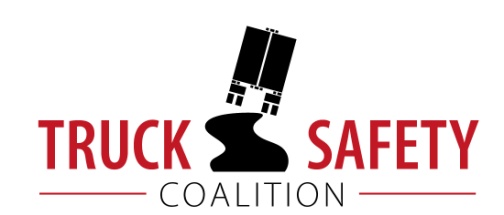 Parents Against Tired Truckers and Citizens for Reliable and Safe HighwaysFACTS ABOUT THE DANGERS OF LARGE TRUCKS IN KANSASBetween 2011 and 2015, there were 308 fatalities in crashes involving large trucks in Kansas.  (FARS)Thirteen percent (13%) of Kansas’s major roads have pavements in poor condition. (TRIP 2016)Sixteen percent (16%) of Kansas’s bridges are structurally deficient or functionally obsolete.  (TRIP 2016)Driving on roads in need of repair costs Kansas motorists $990 million a year in extra vehicle repairs and operating costs – approximately $490 per motorist. (TRIP 2016)Motor vehicle crashes cost Kansas $2.78 billion per year, approximately $975 per capita. (NHTSA 2010)KEY:FARS = Fatality Analysis Reporting System 2011-2014 Final, 2015 ARFNHTSA = National Highway Traffic Safety Administration, The Economic Impact of Motor Vehicle CrashesTRIP = The Road Information Program